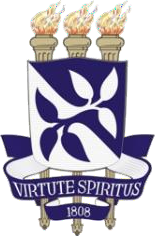 UNIVERSIDADE FEDERAL DA BAHIA FACULDADE DE DIREITO PROGRAMA DE PÓS-GRADUAÇÃO EM DIREITO 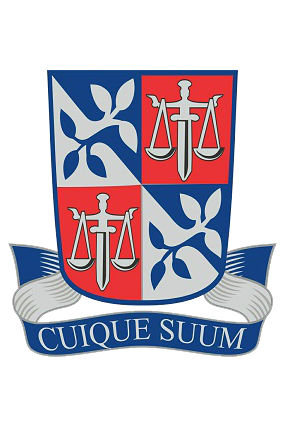 REQUERIMENTO DE REALIZAÇÃO DE EXAME DE QUALIFICAÇÃOSr.(a) Coordenador(a) do Programa de Pós-Graduação em DireitoEu, xxxxxxxxxxxxxxxxxxxxxxxxxxxxxxxxxxxxxxx, aluno(a) regularmente matriculado(a) no curso de mestrado/doutorado do Programa de Pós-Graduação em Direito, com a anuência do meu(minha) orientador(a), requerer a vossa senhoria que seja agendado o exame de qualificação do projeto intitulado xxxxxxxxxxxxxxxxxxxxxxxxx, sugerindo a sua realização no dia _____/_____/_____, às _________ horas, na modalidade* xxxxxxxxxxxxxxxx , perante a seguinte banca examinadora:Orientador: _____________________________________________________________Membro 2: ______________________________________________________________Membro 3: ______________________________________________________________Nestes termos, peço deferimento.Salvador – Ba, ____ / _____ / ______(*) Indicar se presencial ou on-line. No caso de banca on-line, informar a plataforma a ser utilizada.                         Assinatura do aluno                      Assinatura do orientador